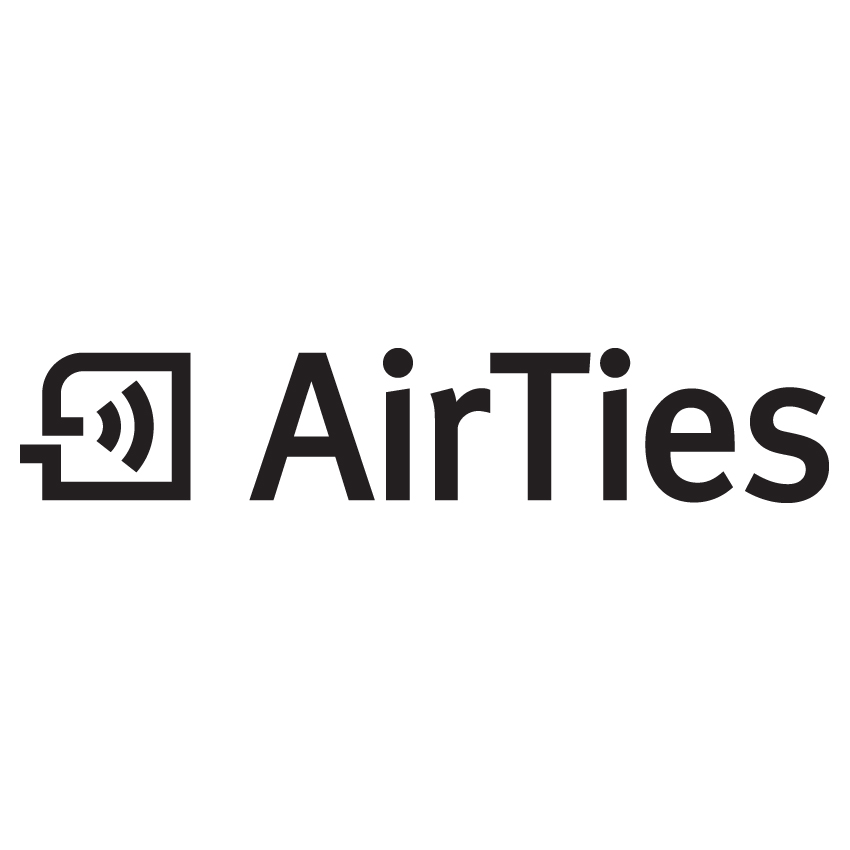 AirTies Wireless Networks and Octoshape team up to offer global OTT IPTV platform AirTies’ Set top boxes (STB) integrated with Octoshape Infinite HDTM now power global subscription OTT IPTV servicesInternational Broadcasting Convention -- September 12, 2013 -- Octoshape, an industry leader in cloud-based OTT streaming technology and AirTies Wireless Networks, a leading supplier of advanced technology to the broadcast and broadband industry, today announced a partnership for high quality OTT IPTV delivery, fueled by customer production launches with premium content.The AirTies - Octoshape solution leverages AirTies’ proven and operator class STB architecture and incorporates Octoshape’s disruptive video acceleration technologies. The partnership between AirTies and Octoshape combines the best of both companies. The video acceleration is achieved by optimizing standard streaming formats to be delivered via high performance IETF standard Multicast-enabled protocols over the public Internet. The AirTies product range is a market leading, compact, multi-format, High Definition IP set-top boxes for Cable, IPTV, WebTV/OTT, Video-On-Demand and Home Media applications. The product range has powerful and flexible HTML5, HBBTV and JavaScript engines. It supports wireless streaming, advanced security/ DRM, TR69 management, PVR, catch up and VoD services.  The production roll-out of the STB complements the efforts of a leading European satellite broadcaster to develop a fully-functional, high quality OTT IPTV experience. The service expands the reach of the content to any Internet connected location around the world. The combined and integrated solution leverages Octoshape’s multi-path and multi-source capabilities that dynamically routes traffic around congestion, facilitating TV quality video and guaranteed uptime to broadband connected devices.“Integrating Octoshape’s InfiniteHDTM breaks the barriers of geographical reach and TV quality viewing for OTT IPTV where traditional streaming solutions fall short,” says Bulent Celebi Founder and Chairman at AirTies Wireless Networks. “Watching an AirTies-Octoshape powered experience is equal or even better than a traditional broadcast equivalent. The combined solution enables our customers to increase their consumer footprint by addressing subscribers beyond their network boundaries and reducing time to market.”“The partnership with AirTies is another major step forward in enabling the transition from Broadcast TV to Broadband TV on connected devices. Our combined customers can now enjoy the same TV Quality, Scale, and Economics that traditional broadcast systems have historically guaranteed” said Michael Koehn Milland, CEO of Octoshape. “Our joint solution represents a major opportunity for our customers to increase revenues by offering services in new markets, at the same time enabling the Internet as a true TV scale medium.” Octoshape’s technologies are adopted by some of the largest broadcasters and technology providers in the world enabling them with TV Everywhere and OTT IPTV services at the highest possible quality. The platform outperforms traditional content delivery technologies on all marks including startup time, buffer time, quality and view time.About AirTiesAirTies was founded in 2004 by a senior management and technical team from Silicon Valley, with the strategic intent to become the market leader for the wirelessly connected home. AirTies designs and develops its own software and hardware, wirelessly streaming high definition video to multiple rooms and screens. The comprehensive product portfolio includes broadband Internet devices and Internet based television set top boxes. Its award winning technology enables seamless wireless integration at the touch of a button, as well as 100 percent internet wireless coverage in homes. AirTies has an installed base of over 8 million worldwide. More information is available at www.airties.comAirTies at IBC2013, Stand 5.B33	About OctoshapeStreaming media innovator Octoshape provides the enabling technology required to bring TV Quality, TV Scale and TV Economics to the public Internet. The company is writing the next chapter of content delivery for broadband IPTV services. The Octoshape approach is more scalable, flexible and affordable than traditional content delivery (CDN) schemes, while providing feature-rich, high-quality viewing to the largest of audiences. For more information visit www.octoshape.com.For AirTies:Zeynep Yogurtcugilzeynep.yogurtcugil@airties.comFor Octoshape:Mary Kay Crockermarykay@radi8creative.com